    ΑΝΑΡΤΗΤΕΑ ΣΤΟ ΔΙΑΔΙΚΤΥΟ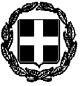                     ΕΛΛΗΝΙΚΗ ΔΗΜΟΚΡΑΤΙΑ     ΥΠΟΥΡΓΕΙΟ ΠΑΙΔΕΙΑΣ, ΕΡΕΥΝΑΣ  &ΘΡΗΣΚΕΥΜΑΤΩΝ                                                          ΠΕΡΙΦ/ΚΗ Δ/ΝΣΗ Π/ΘΜΙΑΣ & Δ/ΘΜΙΑΣ ΕΚΠ/ΣΗΣ                     Κ.ΜΑΚΕΔΟΝΙΑΣ Δ/ΝΣΗ Α/ΘΜΙΑΣ ΕΚΠΑΙΔΕΥΣΗΣ ΑΝ. ΘΕΣ/ΝΙΚΗΣ 61ο ΔΗΜΟΤΙΚΟ ΣΧΟΛΕΙΟ ΘΕΣ/ΝΙΚΗΣΤαχ. Δ/νση : Αρχαιοτήτων 3Τ.Κ.              : 54632Πληροφορίες  : κα Δινοπούλου ΑναστασίαΤηλέφωνο  : 2310 623318FAX              : 2310 623318E-mail          : mail@61dim-thess.thess.sch.grΘέμα : «Πρόσκληση κατάθεσης οικονομικής προσφοράς για μετακίνηση σε Ευρωπαϊκό Πρόγραμμα Διά Βίου Μάθησης Δράση: Εράσμους+, ΚΑ1, Μαθησιακή Κινητικότητα Ατόμων»Το 61o Δημ. Σχ. Θεσ/νίκης ζητά κατάθεση ενσφράγιστων προσφορών, σύμφωνα με την Υ.Α 129287/Γ2/02-12-2011, άρθρο 14, (ΦΕΚ 2769/τ.Β΄/02-12-2011) για την πραγματοποίηση μετακίνησης, στο Ελσίνκι της Φινλανδίας, στo πλαίσιo του Ευρωπαϊκού Προγράμματος Διά Βίου Μάθησης – Εράσμους+, ΚΑ1, Μαθησιακή Κινητικότητα Ατόμων με κωδικό: 2018-1-EL01-KA101-046911 και τίτλο: “Phenomenon and Skills Based Learning in 61st Primary School of Thessaloniki” στο οποίο συμμετέχει το Σχολείο μας. Αντικείμενο του διαγωνισμού είναι η ανάδειξη της καλύτερης οικονομικά και ποιοτικά προσφοράς ταξιδιωτικού γραφείου. Παρακαλούμε να μας αποστείλετε προσφορά, έως την 19η Απριλίου 2019 και ώρα 10:00 π.μ..  Η αξιολόγηση των προσφορών θα πραγματοποιηθεί την ίδια μέρα και ώρα 11:30.  Η μετακίνηση θα πραγματοποιηθεί από 24 Αυγούστου 2019 μέχρι και τη 1 Σεπτεμβρίου 2019 με τη συμμετοχή δύο (2) εκπαιδευτικών.              Η προσφορά πρέπει να περιλαμβάνει:Αεροπορικά εισιτήρια από Θεσσαλονίκη για Ελσίνκι στις 24 Αυγούστου 2019 και επιστροφή στη 1 Σεπτεμβρίου 2019.Ταξιδιωτική Ασφάλεια και Ασφάλεια Αστικής ΕυθύνηςΔιαμονή για 8 βράδια σε 1 δίκλινο δωμάτιοΔικαίωμα συμμετοχής: Δικαίωμα συμμετοχής στο διαγωνισμό έχουν όλα τα ταξιδιωτικά γραφεία, που πληρούν τις κατά νόμο προϋποθέσεις για την παροχή της εν λόγω υπηρεσίας.Σύνταξη και υποβολή προσφορών: Οι προσφορές θα υποβληθούν στο γραφείο της διευθύντριας του 61ου Δημ. Σχολείου, σε κλειστό φάκελο, από σήμερα  έως τις 10:00 π.μ. της  19ης / 4 / 2019. Μαζί με την προσφορά του,  κάθε ταξιδιωτικό γραφείο και στον ίδιο φάκελο με αυτήν θα καταθέσει απαραιτήτως και υπεύθυνη δήλωση, στην οποία θα αναγράφεται ότι διαθέτει το ειδικό σήμα λειτουργίας και μάλιστα σε ισχύ. Στην προσφορά υποχρεωτικά θα καταγράφονται, επίσης, η Υποχρεωτική Ασφάλιση Ευθύνης Διοργανωτή, σύμφωνα με την κείμενη νομοθεσία, η  τελική συνολική τιμή της προφοράς και ο επιμερισμός της ανά άτομο.Αξιολόγηση προσφορών: Η αξιολόγηση των προσφορών πραγματοποιείται σε μια φάση που περιλαμβάνει τα παρακάτω  επιμέρους  στάδια:1.   Παραλαβή των φακέλων και αποσφράγιση προσφορών2.   Έλεγχος3.   Αξιολόγηση προσφοράς4.   Επιλογή αναδόχου       Οι προσφορές δεν πρέπει να έχουν ξύσματα, σβησίματα, προσθήκες, διορθώσεις. Εάν υπάρχει στην προσφορά οποιαδήποτε προσθήκη ή διόρθωση, αυτή πρέπει να είναι καθαρογραμμένη ή μονογραμμένη από τον προσφέροντα. Η προσφορά θα απορρίπτεται κατά την κρίση του οργάνου αξιολόγησης των προσφορών, εάν σε αυτήν υπάρχουν διορθώσεις που την καθιστούν ασαφή. Όσοι ενδιαφέρονται να λάβουν μέρος μπορούν να υποβάλουν τις προσφορές τους με έναν από τους παρακάτω τρόπους:α) προσωπικά ή διά εξουσιοδοτημένου εκπροσώπου στο ενδιαφερόμενο σχολείοβ) με συστημένη ταχυδρομική επιστολή που θα απευθύνεται στο ενδιαφερόμενο σχολείοΟι εκπρόθεσμες προσφορές δεν λαμβάνονται υπόψη και επιστρέφονται, χωρίς να αποσφραγισθούν, έστω και αν η καθυστέρηση οφείλεται σε οποιαδήποτε αιτία του ταχυδρομείου, των διανομέων ή των μέσων συγκοινωνίας.Επιλογή αναδόχουΓια  την  αξιολόγηση  των προσφορών συγκροτείται Επιτροπή, με Πράξη της Διευθύντριας του σχολείου, η οποία αποτελείται από την ίδια, ως Πρόεδρο, δύο (2) εκπαιδευτικούς, που ορίζονται από το Σύλλογο των Διδασκόντων Εκπαιδευτικών. Η  Επιτροπή  έχει  την  αρμοδιότητα  και  ευθύνη  επιλογής  του ταξιδιωτικού γραφείου που θα πραγματοποιήσει την εκδρομή –μετακίνηση. Η επιλογή του ταξιδιωτικού γραφείου καταγράφεται στο πρακτικό που συντάσσεται και στο οποίο αναφέρονται με σαφήνεια τα κριτήρια επιλογής. Το εν λόγω πρακτικό, εφόσον ζητηθεί, κοινοποιείται από τη Διευθύντρια του σχολείου σε κάθε συμμετέχοντα ή/και έχοντα νόμιμο δικαίωμα σχετικής ενημέρωσης, ο οποίος μπορεί να υποβάλει ένσταση κατά της επιλογής εντός δύο (2) ημερών από τη σύνταξη του πρακτικού  επιλογής. Μετά την αξιολόγηση των προσφορών και  την  εξέταση  των  ενδεχόμενων  ενστάσεων,  γίνεται  η  τελική επιλογή του  ταξιδιωτικού  γραφείου  και  το σχολείο συντάσσει σύμβαση οργανωμένου ταξιδιού (ιδιωτικό συμφωνητικό), σύμφωνα με την κείμενη νομοθεσία, που υπογράφεται από τα συμβαλλόμενα μέρη. Στη σύμβαση περιλαμβάνονται απαραιτήτως τα εξής:i. Το εγκεκριμένο από το Σύλλογο Διδασκόντων  αναλυτικό πρόγραμμα της εκδρομήςii. Η προσφερόμενη ασφάλεια iii. Το συνολικό κόστος της εκδρομήςiv. Το κόστος ανά άτομο (που θα προκύπτει με διαίρεση του κόστους εκδρομής δια του ενδεικτικού αριθμού των ατόμων)v. Οι Γενικοί  Όροι συμμετοχής στην εκδρομή.Το σχολείο υποχρεούται να αναρτά στον πίνακα ανακοινώσεων και στην ιστοσελίδα του τις προσφορές των τουριστικών γραφείων, τη σύμβαση οργανωμένου ταξιδιού που υπογράφτηκε, καθώς και τον αριθμό του ασφαλιστηρίου συμβολαίου επαγγελματικής ευθύνης.Η Δ/ΝΤΡΙΑ ΤΟΥ ΣΧΟΛΕΙΟΥΔινοπούλου ΑναστασίαΘεσσαλονίκη, 15-4-2019Αριθμ. Πρωτ. : 111 / 15-4-2019Προς : Δ/νση Α/ΘΜΙΑΣ Εκπ/σης Αν.Θεσ/νίκηςΓραφείο ευρωπαϊκών προγραμμάτωνΚοινοποίηση: ΓΡΑΦΕΙΑ ΓΕΝΙΚΟΥ ΤΟΥΡΙΣΜΟΥ